1st – 5th MarchHi Boys and Girls,I hope you had a lovely weekend. I have included your reading work for this week below. These readings should be done instead of the Read at Home. Read each story and answer the questions in your copy. Ms. Nolan Monday 1st March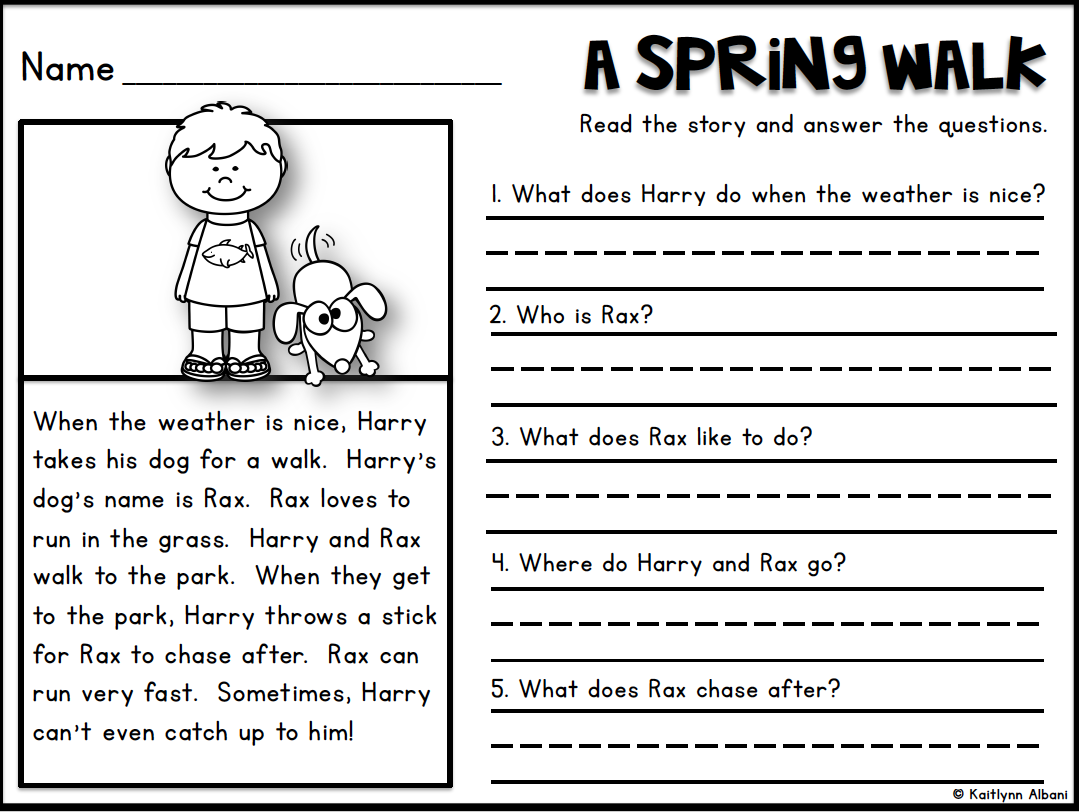 Tuesday 2nd March  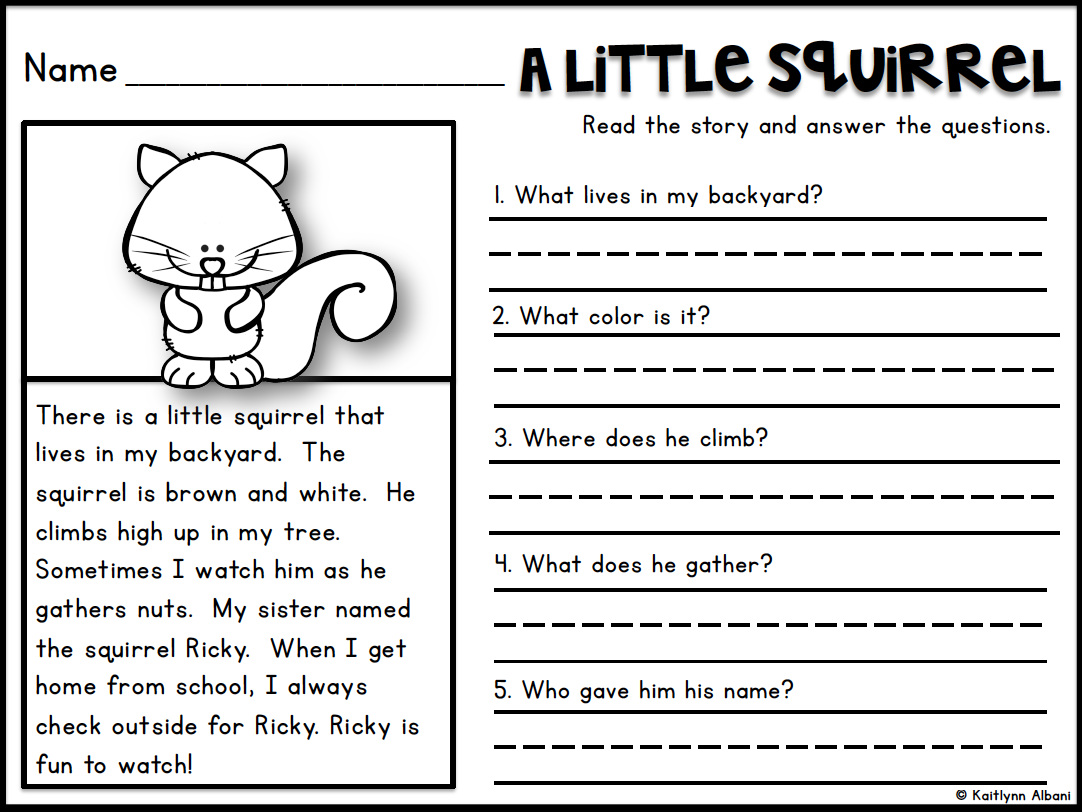 Wednesday 3rd March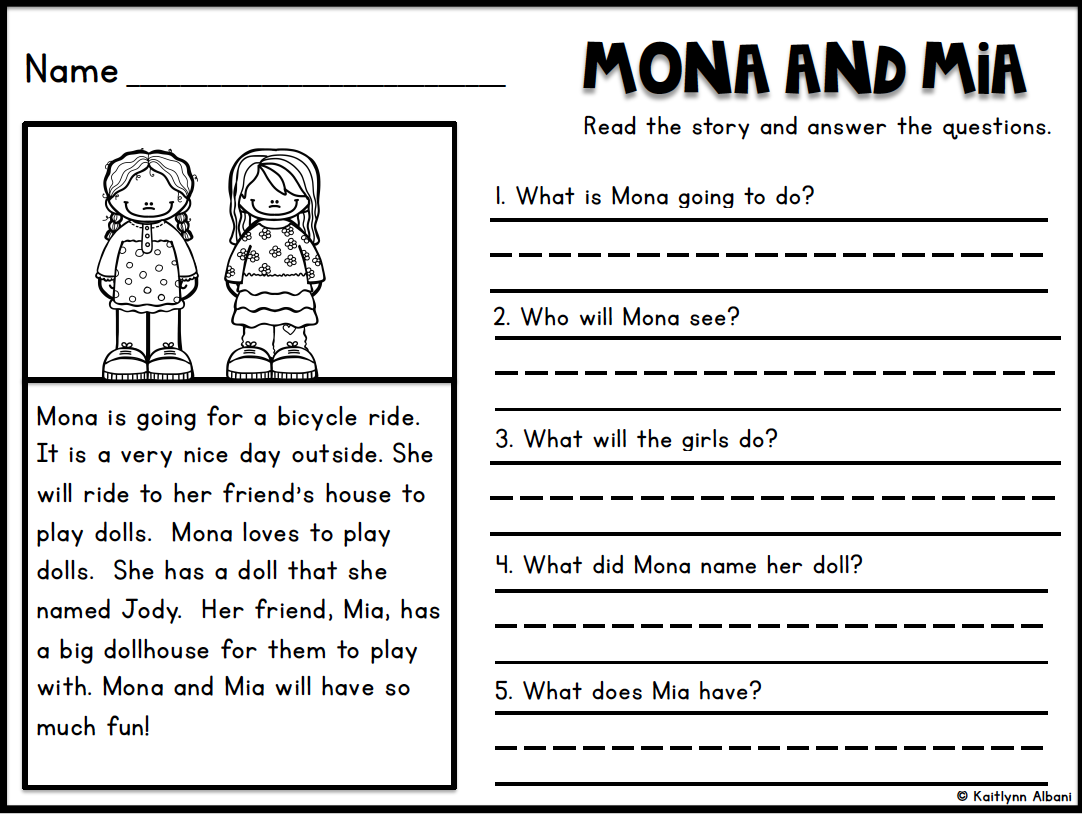 Thursday 4th March 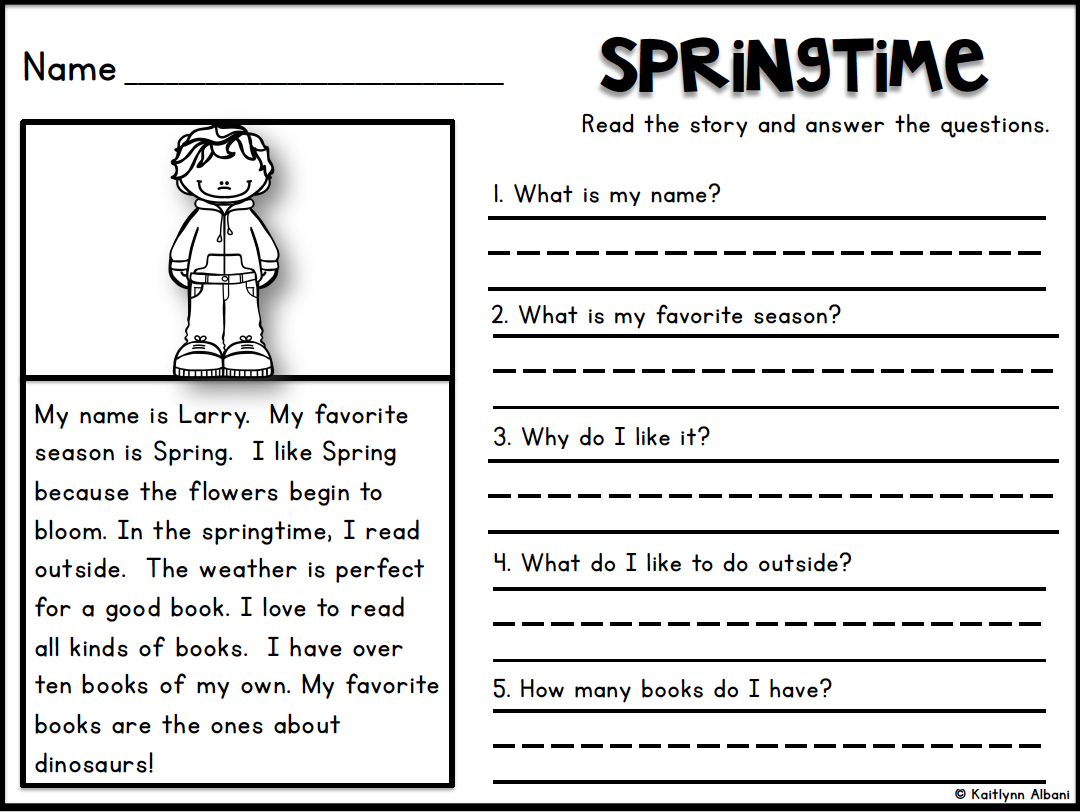 Friday 5th March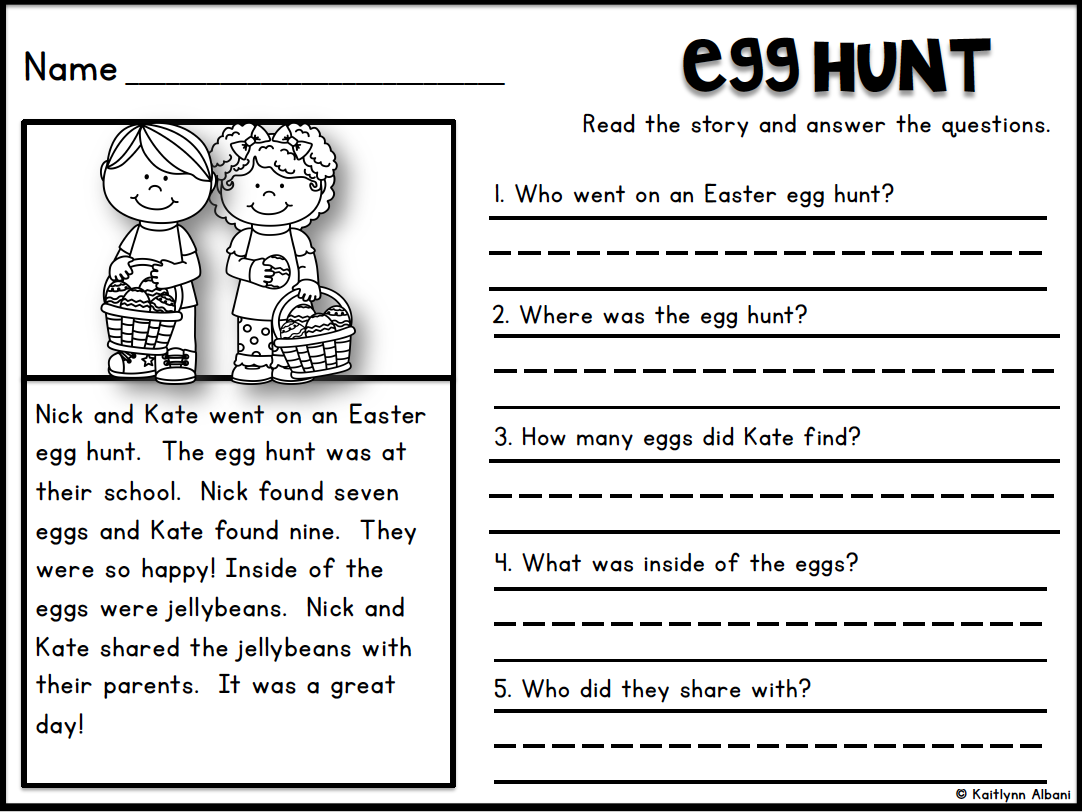 